II Concurso de fotografía do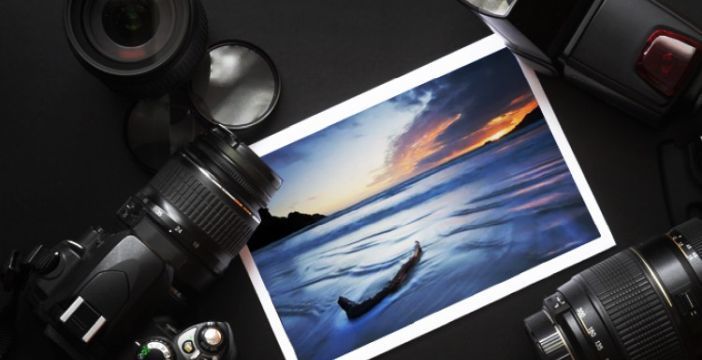 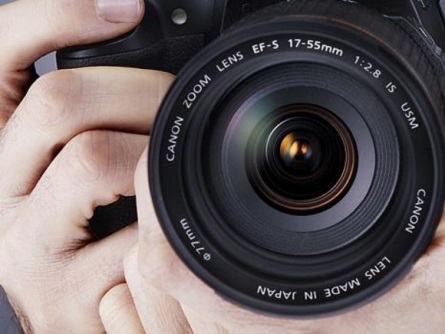 Concello de tABOADELABases para o concurso de fotografía.1º.- PARTICIPANTES: Poderán participar no concurso calquera persoa residente en España, con excepción dos membros do xurado, así como os empregados do concello.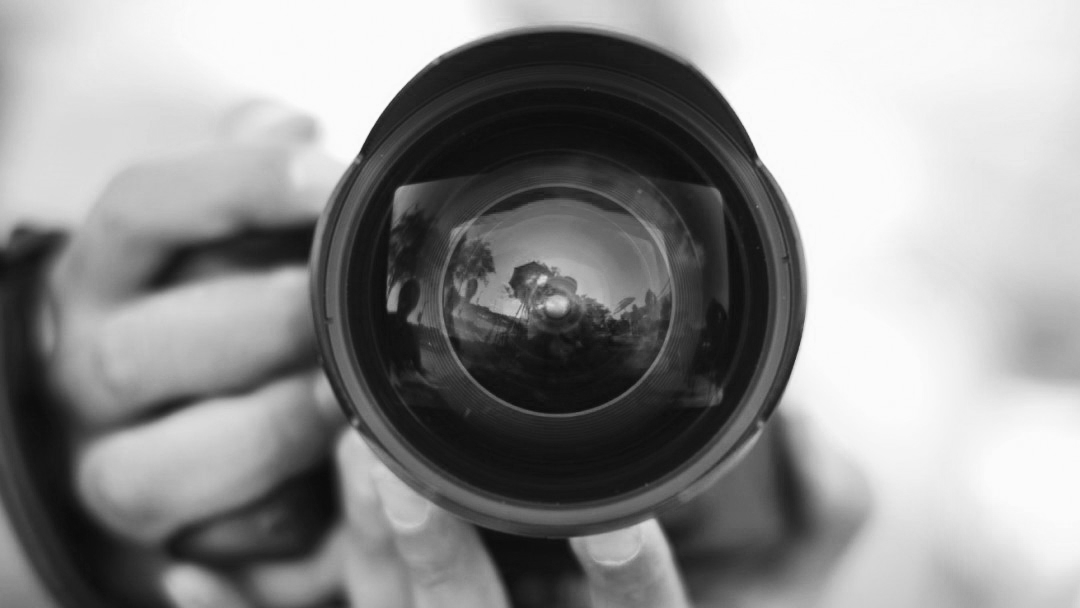 2º.-TEMA: O tema do 2ª concurso de fotografía do Concello de Taboadela será "Silencio"3º.- OBRAS: Cada participante poderá presentar un máximo de 3 obras, sendo orixinais e inéditas e non presentadas previamente noutros certames, sitios web ou calquera outro soporte dixital ou impreso.4º.- PRESENTACIÓN: Os traballos presentaranse a través da páxina de Facebook de Taboadela, que os xestionará e difundirá. Será necesario acompañar cada obra cun título do mesmo, nome do autor e formulario de contacto5º.-PRAZO DE ADMISIÓN: o prazo de presentación dos traballos estará aberto dende o 1 de febreiro ata o 30 de xuño.6º.-PREMIOS: Primeiro premio: 200 euros, segundo premio 100 euros, terceiro premio 50 euros.A foto gañadora será a protagonista do calendario anual do concello.7º.- FALLO: Unha primeira fase elixirá por votación popular a través da páxina de Facebook de Taboadela as 10 fotografías máis votadas que pasarán a unha segunda fase onde o xurado elixirá os gañadores e os finalistas. Esta votación terá lugar durante os meses de xullo e agosto.  A decisión do xurado terá lugar en setembro de 2021 e a organización será comunicada expresamente aos gañadores8º.- O XURADO: O xurado estará composto por tres persoas de recoñecido prestixio que, segundo criterios de creatividade e calidade técnica, decidirán as obras premiadas.Nesta edición formarán parte do xurado:José Luis Troitiña Mota, xerente do Liceo de OurenseRosa Veiga, fotógrafa.Julio Álvarez Gomez, presidente de ATEGA XXI.9º.- DEREITO DE AUTOR: As obras premiadas serán  propiedade do Concello, sendo a propiedade intelectual e autoría do autor. O concello deberá facer constar en futuras reproducións impresas ou por calquera medio dixital o nome do autor.10º.- ACEPTACIÓN DAS BASES: A participación neste concurso supón a plena aceptación de todas e cada unha destas bases e a decisión final do xurado